Учитель: Амирова Эльвира ФаритовнаМБОУ «Школа №1 им. В.И.Муравленко»Предмет: английский языкКласс: 8Урок английского языка для 8-го класса по теме: "Путешествие".Цели и задачи:Воспитательные: формирование у школьников инициативности и самостоятельности, толерантности и уважения к другим нациям и культурам.Развивающие: формирование у учащихся внутренней мотивации к изучению языка и культуры, развитие у детей внимания и восприятия, слуховой памяти, мышления и воображения, способностей к аналитической деятельности.Образовательные: развитие и совершенствование навыков говорения, введение новой лексики по теме «Travelling».Задачи: Обогащение и активизация языкового запаса, развитие умений и навыков устной речи и навыков аудирования.Оборудование: компьютер, проектор, презентация, карточки с заданиями.ХОД УРОКАОрганизационный момент. (2 мин.)(Дети отвечают на общие вопросы учителя)– Good morning, children. I`m glad to see you. How are you today?
– Who is absent?
– What`s the date today? 
– What`s the weather like today?
– Are you ready for our new topic?Введение в тему урока (4 мин.) (Слайд 1).– Ok. Look at these photos, please, and try to guess our new topic.– Yes, our new topic is travelling! But how did you understand it? (Слайд 2)(Дети делятся своими предположениями, как они поняли тему урока)
– Ok. That’s great.Разминка. (2 мин.)Teacher: To begin with let's remember proverbs about travelling. Match two parts and translate them. (Слайд 3)Repeat it after me, please: Every country has its customsEast or West home is best                                  The wider we roam the welcomer homeThere is no place like homeРазвитие речевых навыков. (7 мин.)Teacher: Why do people travel? Give your reasons (Учащиеся высказывают свои предположения почему люди путешествуют). Now look at the scheme. Have we mentioned all the points? (Слайд 4)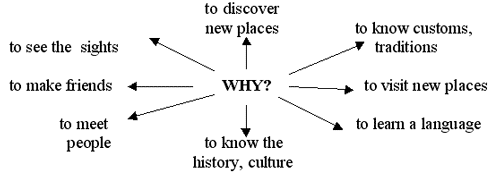 (Учащиеся дополняют свои ответы, используя схему.)Today our lesson is devoted to the theme «Travelling: for and against». But to start with lets define what travelling is. So who will answer? (Учащиеся объясняют, что такое путешествие).Travelling is a process of moving from place to place.Its an activity when a person can see other places and people.Its the time when you can relax.Its the most exciting moment in life.Well, thank you. You see so many people, so many opinions. As a rule, the major people love travelling. Why? (Учащиеся делятся своим мнением, почему многие люди любят путешествовать).They want to see other countries and continents, modern cities and ruins of ancient towns.People travel to enjoy picturesque places or simply for a change of scene.You know, its always interesting to discover new things, to see different ways of life, to meet different people, to try different food, and to listen to different musical rhythms.Well, I see, there are a lot of pluses about travelling. By the way, some people are not crazy about travelling at all. Do you agree? Why? I will help you to answer on this question. (Слайды 5, 6, 7, 8) (Учащиеся отвечают на вопрос учителя, использую слайды-подсказки).They are lazy.They are afraid of difficulties of moving from place to place.Travelling is expensive.They love their homes more than travelling.Yes, you see, this is the point! As the proverb says, «So many people so many habits». And still, what about you? Who are you – a globe-trotter or a stay-at-home? What are your preferences? (Слайд 9) (Учащиеся делятся своим мнением).I love travelling, its my passion.I am keen on it.I dont mind travelling.It depends upon a lot of things: my parents, my plans and money, of course.Well, its obvious, travelling is a very complex topic. Lets define what it is.Развитие лексических навыков и навыков аудирования (18 мин.)Let’s divide into 2 groups. The first group will find sentences for travelling and another group will find sentences against travelling.1) First travelling is great because its a great opportunity to see the world. Second, its a kind of a rest.2) But on the other hand, its not always comfortable to get ready for – packing things, booking tickets and suchlike.3) But still its quite exciting – you imagine where youll be, what youll come across and so on.4) Fourth, there are a lot of great spots on the globe – why not to suffer a bit bit for this?5) I shouldn’t say, I agree. Im just a stay-at-home, and, on the contrary, I suffer when I leave. Besides, travelling is quite expensive.6) I agree with you, but on the other hand, there are different kinds of transport to use. If you want to travel as quickly as possible – the plane is for you.7) Oh, no, not for toffies! All those things like a boarding card, check-in, gates, an information desk, customs, passport control and what not!8) In this way – take a car journey. You may stay wherever you want and observe surroundings. Besides, its quite cheap. Thus, if youre afraid of flying - its right for you!9) But on the other hand, there are also a lot of disadvantages when going by car: accidents, air pollution, dangerous driving, delays, lack of motorways…10) Plus, narrow roads, overcrowding, queues, roadworks, to say nothing of traffic jams…Great. Now, please, fill these words into sentences.1. travel - путешествовать	6. arrivals- прибытие2. journey- путешествие	7. gate – ворота, выход, вход3. passenger - пассажир	8. delay -задержка4. luggage - багаж	            9. depart – отбывать, уезжать, уходить5. departures-отправление	10. suitcase- чемоданFill in:1) At the station there is a lot of________ with children. 2)  We lost our ____________at the train station3) We like to _______a lot around the world4) Our _________________ was sent to a different address5) We do not know the time of __________of our plane6) Near the airport ___________ there are a lot of people7) Flight ___________ caused excitement of peopleOk. Let’s listen to texts about our theme. (Учащиеся слушают тексты с сайта ФИПИ, 2 аудирование 9 минут- 12:30 минут)1. The speaker talks about his/her recent trip.2. The speaker describes the hotel room.3. The speaker talks about his/her travelling plans.4. The speaker explains why he/she likes travelling.5. The speaker talks about his/her favourite transport.6. The speaker talks about his/her job responsibilities.6. Рефлексия (Слайд 9). (3 мин.)Who are you – a globe-trotter or a stay-at-home?(Учащиеся делятся своим мнение: любят ли они путешествовать или нет.)7. Заключительный этап урока. Подведение итогов, домашнее задание. (Слайд 10) (2 мин.)8. (Слайд 11.) Видео для учащихся, чтобы повысить их интерес к путешествиям. (2 мин.)Teacher: I would like to give you an advice: travel a lot to feel alive. (Слайд 12)